РАЗВИВАЕМСЯ, ИГРАЯ ВМЕСТЕ С ЛОГОПЕДОМ.Тема недели: «Откуда хлеб пришел».Уважаемые родители!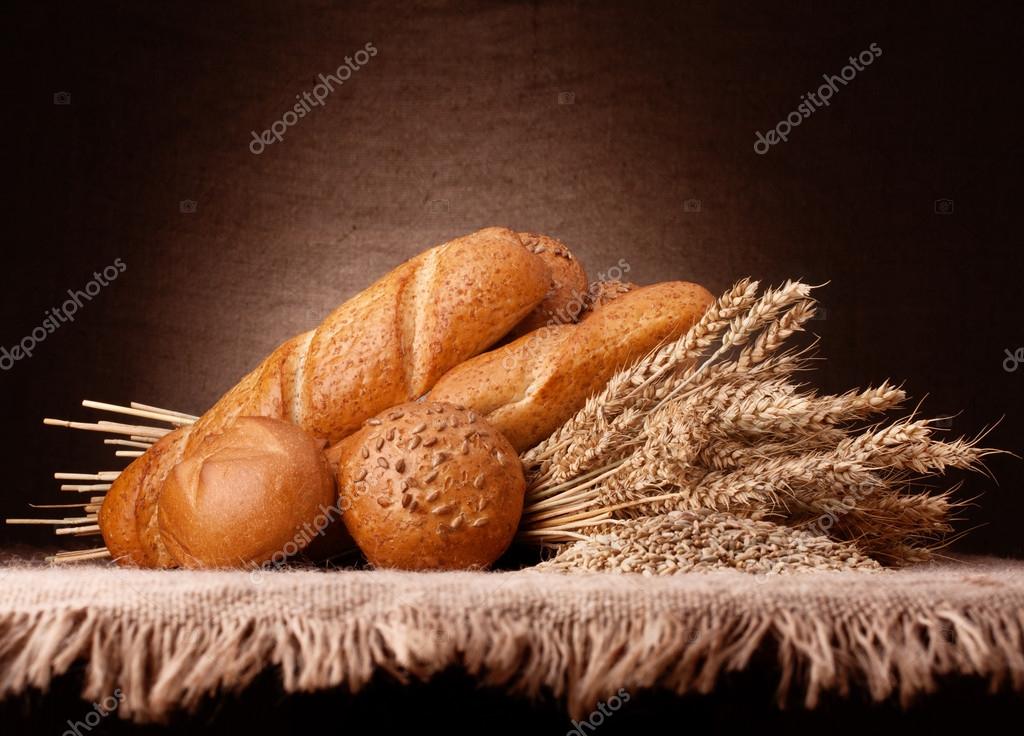 ЛексикаСловарь ребенка 5-6 лет должен включать слова:Предметный словарь: зерно, поле, плуг, комбайн, комбайнер, трактор, тракторист, косилка, сеялка, зерно, ряды, колос, мука, хлеб, тесто, выпечка, булка, буханка, каравай, батон, булочка, ватрушка, хлебобулочные изделия, рожь, пшеница, земля, элеватор, урожай, уборка Глагольный словарь: сеять, растить, ухаживать, собирать, убирать, пахать, мелют зерно, удобрять, косить, печь, выпекать, готовить, есть, покупать, хранить. Словарь признаков: пшеничный, овсяный, ржаной, богатый, тяжелый, вкусный, ароматный, пахучий, свежий, мягкий, полезный, черный, белый, сладкий, золотой, хлебный.Грамматический строй «Подбери признаки» (не менее трех)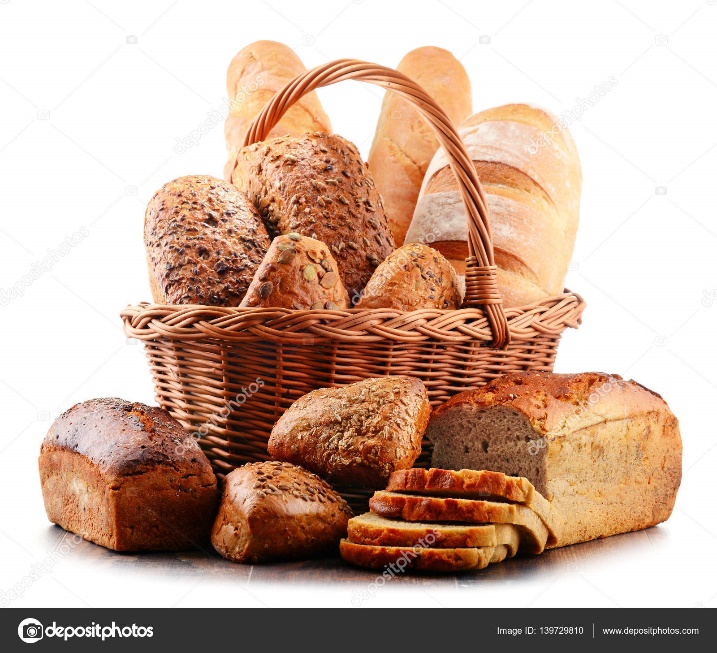 Хлеб (какой?)Булка (какая?) - …Пирог (какой?) - … и т.д. «Назови ласково».Булка – булочкаЗерно - …, хлеб - …, сухарь - …, пряник - …. и т.д. «Образуй признак» (от предметов).хлеб – хлебныйпшеница — пшеничныйрожь — ржаной «Один - много»  Батон – батоны,колос - …,зерно - …, булка - …, комбайн - …, крошка - …. «Есть - нет» (родительный падеж единственного числа).Есть батон – нет батона, есть колос – нет …, есть зерно – нет …, есть булка – нет …, есть комбайн – нет …, есть крошка – нет ….есть мельница- нет…. «Посчитай до пяти».Один колос, два …, три …, четыре …, пять ….Одна мельница, две …, три …, четыре …, пять ….«Самый умный» (образование относительных прилагательных)Поле, на котором выращивают рожь. /Ржаное поле/.Поле, на котором выращивают пшеницу. /Пшеничное поле/.Колос пшеницы. /Пшеничный колос/.Мука из пшеницы. /Пшеничная мука/,Мука из ржи. /Ржаная мука/.Хлеб из пшеницы. /Пшеничный хлеб/.Хлеб из ржи. /Ржаной хлеб/.«Родственные слова» Назовите хлеб ласково. /Хлебушек/.Назовите крошки хлеба. /Хлебные крошки/.Вкусный и полезный квас из хлеба. /Хлебный квас/.Посуда для хлеба. /Хлебница/.Человек, который выращивает хлеб. /Хлебороб/.Прибор для резания хлеба. /Хлеборезка/.Завод, где выпекают хлеб. /Хлебозавод/.«Доскажи словечко, изменив слово «хлеб» по смыслу» (образование падежных форм существительных)Я знаю пословицу о …. (хлебе).Мама купила пшеничный …. (хлеб).Дети едят суп с … (хлебом).Ваня пошел в магазин за … (хлебом).Я не люблю есть суп без …. (хлеба).У меня дома нет … (хлеба).Связная речьВыучи стихотворение.Хлеб ржаной, батоны, булкиНе добудешь на прогулке.Люди хлеб в полях лелеют,Сил для хлеба не жалеют.Выложить из палочек  фигурку :Мельница крыльями машет вдали.Будет мука, чтоб пирог испекли.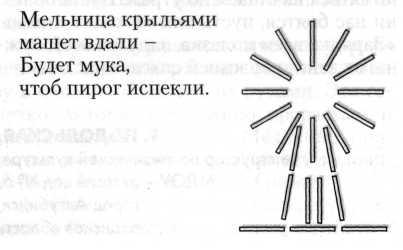 